Муниципальное бюджетное дошкольное образовательное учреждение«Детский сад № 83»«Мы - главные на этой Планете!»( Праздник, посвященный Дню защиты детей  1 июня).                                                                                     Подготовила праздник: Анциферова И.Н.                                                                   Провели праздник - воспитатели средней                                                                    группы: Анциферова И.Н., Лесникова О.В.г. Воронеж  - 2 июня 2014 г.Место проведения: игровая площадка.Участники мероприятия: дети, родители, воспитатели.Цель: Создать радостную праздничную атмосферу. Вызвать желание принимать активное участие в празднике.Задачи: Стимулировать совместную музыкально-игровую деятельность, эмоциональную отзывчивость детей. Развивать доброжелательные отношения между детьми. Подводить детей к умению передавать элементарные игровые образы и их характеры мимикой, движениями, интонацией. Развивать слуховое внимание, чувство ритма, память, умение координировать свои движения с речью и музыкой, согласовывать движения с музыкой и текстом, формировать коммуникативные качества.Ход праздника:1 Ведущая. Сегодня – первый день лета. Этот день посвящен Международному Дню защиты детей и сохранению мира на земле.            Этот день посвящен Вам, дорогие ребята!Беседка у нас с вами украшена, а вот  на площадке мало шариков. Давайте   украсим с Вами площадку.Конкурс «Укрась шариками площадку» (под песню «Вместе весело шагать»).Участвуют 2 команды детей и 2 родителей. В  2 мешках лежат надутые воздушные шары.По сигналу ведущего: «Раз – два – три! Шары вывеси!»  участники каждой команды достают шар из мешка, бегут к протянутой веревке и отдают шар родителю. Родитель, получив шар, быстро привязывает его на веревку, и так до тех пор, пока не закончатся шары в мешке. Побеждает та команда, которая быстрее повесит все шары на веревку. 1 Ведущая: Молодцы! Молодцы! Дети и  Родители!Теперь площадка   наша стала красивой!А сейчас дети прочитают стихи.Стихи про лето читают дети:1. Мы встречаем праздник летаПраздник солнца, праздник светаСолнце, солнце, ярче грейБудет праздник веселей.2.День первый лета, стань ещё светлей!Встречают первое июня всюду!Ведь это – День защиты всех детей,Его недаром отмечают люди!3.Первый день цветного летаВместе нас собрал, друзья.Праздник солнца, праздник света,Праздник счастья и добра!4.Что такое лето? Это много света, Это поле, это лес, Это множество чудес.5.Лето, лето к нам пришло!Стало сухо и тепло.По дорожке прямикомХодят ножки босиком.2 Ведущая.Здравствуйте, Здравствуйте, Здравствуйте! Мы рады приветствовать вас! Как много светлых улыбок Мы видим на лицах сейчас. Сегодня праздник нас собрал: Не ярмарка, не карнавал! Первый летний день в году Не отдаст детей в беду.ПРОВОДИТСЯ ИГРА «КАК ЖИВЕШЬ?» Дети движениями показывают, то о чем говорится в тексте.Как живешь? – Вот так! (выставляют большой палец вперед)Как идешь? – Вот так! (идут на месте)Как плывешь? – Вот так! (имитируют плавание)Как бежишь? – Вот так! (бег на месте)Как грустишь? – Вот так! (грустят)А шалишь? – Вот так! (кривляются)А грозишь? – Вот так! (грозят друг другу пальчиком)Игра повторяется 3-4 раза, каждый раз темп становится быстрее.1 Ведущая:На асфальте наши дети очень любят рисоватьРазноцветными мелками любят краски рассыпать!Вы мелки сейчас берите и на асфальте нарисуйте - Что для счастья нужно! Пусть в ваших рисунках будут Солнце, счастье, дружба!Рисунок на асфальте.Звучит "Солнечный круг", музыка А. Островского.  Дети рисуют солнышко на асфальте.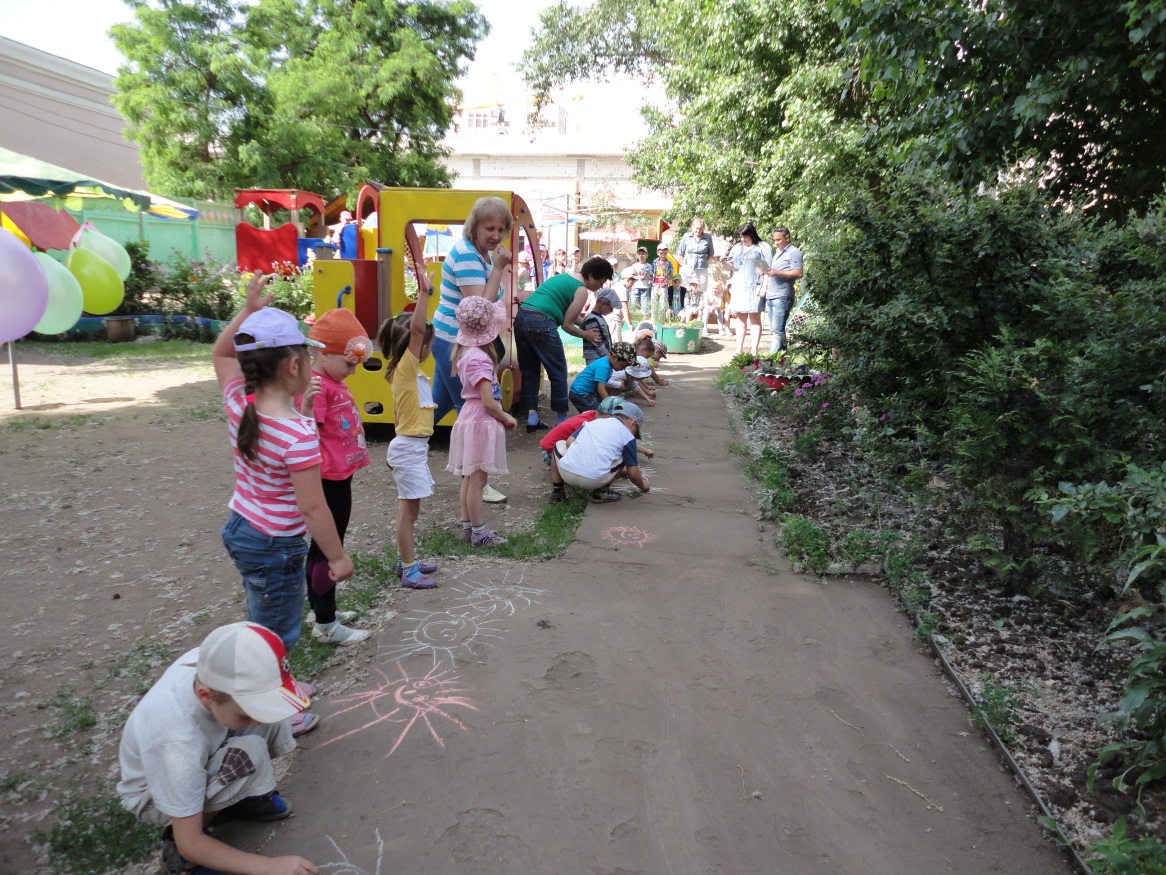 2 Ведущая. ЗАГАДКИ.Не птица, а с крыльями, Не пчела, а над цветами летает. (Бабочка).Поднялись ворота, Всему миру красота. Приказало солнце: "Стой, Семицветный мост крутой". Туча скрыла солнца свет, Рухнул мост, а щепок нет. (Радуга).С ветки — на тропинку, С травки — на былинку Прыгает пружинка, Зеленая спинка. (Кузнечик).Растет в траве Аленка В красной рубашонке. Кто ни пройдет, Всяк поклон отдает. (Земляника).Шапочка да ножка — Вот и весь Ермошка. (Гриб).Стоят в поле сестрицы: Платья белены, шапочки зелены. (Березы).Игра – ворчалка  «Это я, это я, это все мои друзья!» Отвечайте громко, дружно: «это я, это я, это все мои друзья».Отвечайте громко, ноЕсть условие одно:Кое-где вы промолчите,А где нужно – там кричите!- Кто из вас, скажите, дети, целый год мечтал о лете?- Кто из вас сейчас узнаем, здесь от скуки умирает?- Кто в лесу, на речке, в поле играться любит на просторе?- Летом кто всех удивляет – в постели лёжа отдыхает?- Кто, хочу у вас узнать, любит петь и танцевать?- Кто из вас не ходит хмурый, любит спорт и физкультуру?- Кто из вас такой ловкач, лучше всех играет в мяч?- Кто из вас, все скажут ах, загорает в сапогах?- Кто их вас, узнать хочу, забияка и драчун?- Кто из вас, из всех, ребятки, держит вещи все в порядке?- Кто из вас, из малышей, ходит грязный до ушей? Ведущая: Молодцы! Вы очень внимательные!Эстафета «Гусеница» (под песню «Дружба это не Работа»).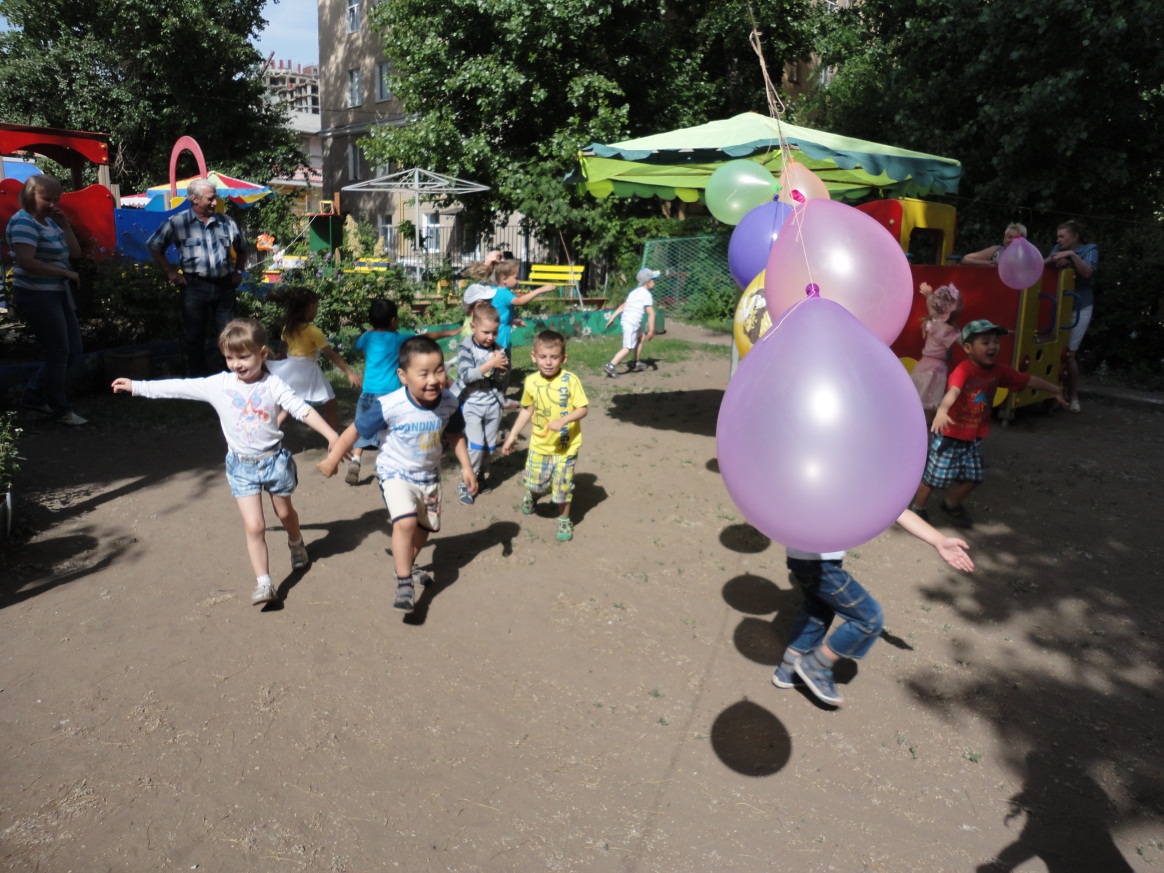 Ползёт сороконожкаПо узенькой дорожке,Листочками питается,В бабочку превращается. (Гусеница).Дети в колоннах обхватывают друг друга за пояс и по сигналу бегут командами, стараются не отпускать друг друга, обегают ориентир и возвращаются назад. Первым бежит родитель.Игра с мячом (под песню «Веселые медузы»).Покатить мяч обручем до финиша и обратно, передать обруч и мяч следующему игроку.Игра «Найди пару» ( под песню «На круглой Планете»).Дети под весёлую музыку двигаются врассыпную по площадке, ловят бабочек. Как только музыка закончилась, каждый ребёнок должен найти себе пару и взяться за руки.Всех приглашают подойти поближе к беседке.2 Ведущая. Уважаемые родители! Сегодня самый прекрасный праздник для детей на всей планете!Любите своих детей, любите очень сильно, любите очень сильно каждый день. Любите детей, потому что… они дети – самое дорогое, что может быть у каждого человека в жизни!Дети – это то, что останется после нас! Хотите, чтобы Вас знали и помнили как хороших, добрых, умных людей – отнеситесь со всей своей любовью к детям и эта любовь вернется к Вам в десятикратном размере! Любите своих детей! Ведь дети – это маленькие ангелочки спустившиеся с небес…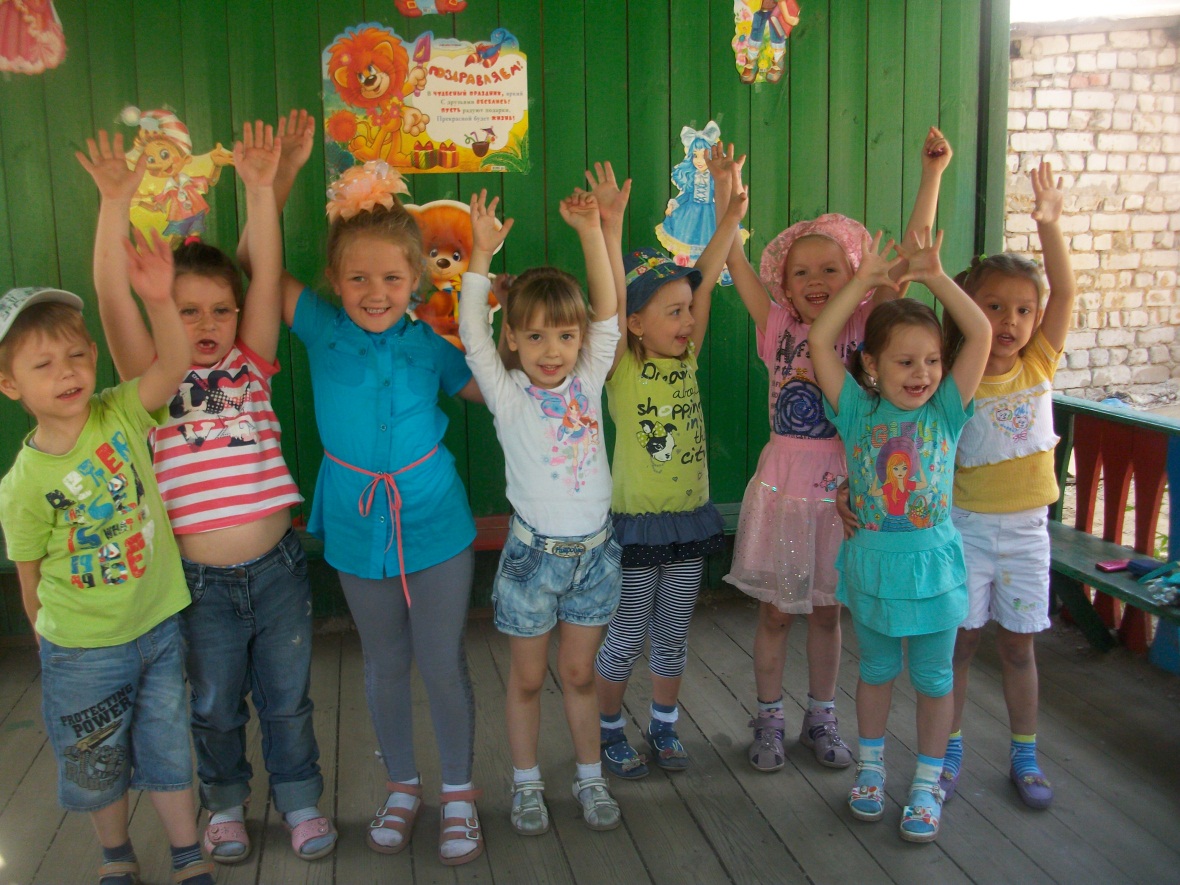 А сейчас прозвучит песня «Материнская молитва» (песню поет воспитатель Анциферова Ирина Николаевна) и танец исполняют - Нестерова Полина и Бурденко Егор.1 Ведущая. Средняя группа в одну шеренгу становись! За участие в празднике всем детям дарятся подарки книжки-аппликации (воспитатели раздают книги). Все дети и родители приглашаются за сладкий стол. Огромное спасибо родителям, что они нашли время и приняли участие в нашем празднике. Спасибо!!!